.• .•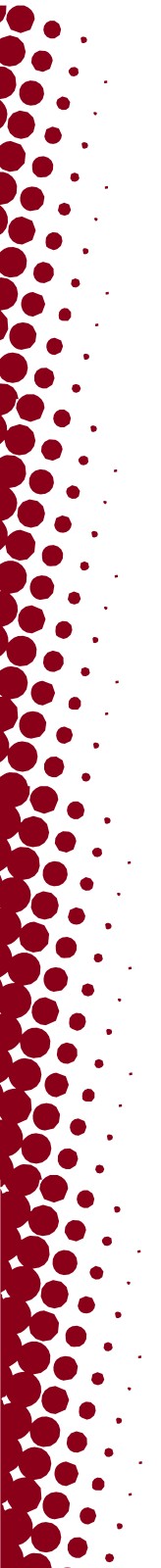 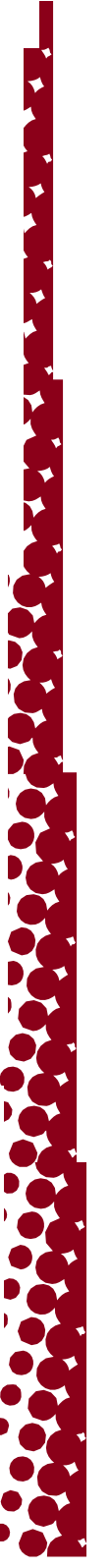 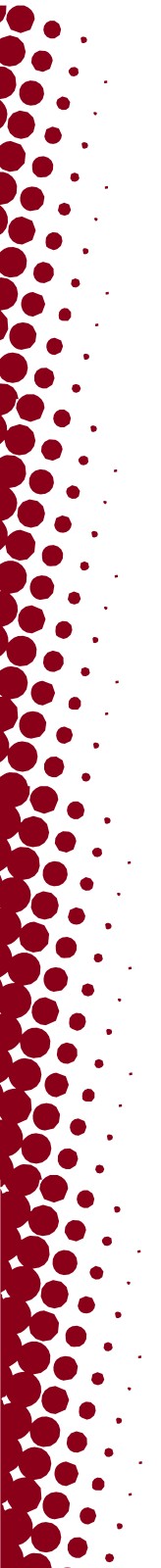 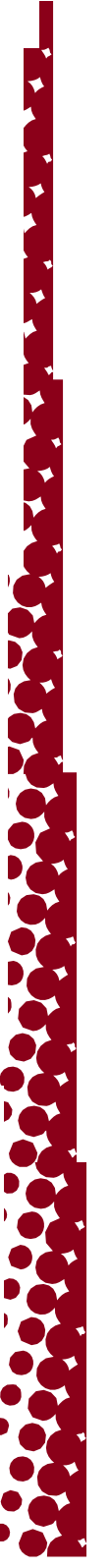 ••••••••••......THEUNIVERSITYOFUTAHΤΜΗΜΑ ΔΗΜΟΣΙΑΣ ΑΣΦΑΛΕΙΑΣΠΟΡΟΙΠΑΝΕΠΙΣΤΗΜΙΟΥ911 για Έκτακτες Ανάγκες801-585-2677 για ΕνημέρωσηΑστυνομία Πανεπιστημίουpolice.utah.eduΣυνήγοροι Θυμάτων ΕγκλημάτωνΔιαθέσιμοι 24/7safety.utah.edu/crime-victim-advocatesΑσφάλεια ΠανεπιστημιούποληςΠροστατευόμενη συνοδεία και υποστήριξη αυτοκινητιστώνSafeUΠόροι αναφοράςsafeu.utah.eduΔημόσια Ασφάλεια ΠανεπιστημίουΣυμβουλές και οδηγίες ασφαλείαςΕτήσιες αναφορές ασφαλείαςΔώστε σχόλιαsafety.utah.eduΔιαχείριση Έκτακτων ΑναγκώνΕτοιμότητα για καταστάσεις έκτακτης ανάγκηςΣυναγερμοί πανεπιστημιούποληςemergency.utah.eduSafeRideΔ–Π, 6 μ.μ. έως 12:30 π.μ.Κατεβάστε την Εφαρμογή Transloc App για την Κύρια Πανεπιστημιούπολη:commuterservices.utah.edu/safe-ride801-231-9058 (από το Πάρκο Έρευνας)